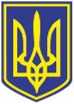 УКРАЇНАЧОРНОМОРСЬКИЙ МІСЬКИЙ ГОЛОВАР О З П О Р Я Д Ж Е Н Н Я     21.04.2023                                                                92        Відповідно  до поданих заяв міському  голові що до надання матеріальної           допомоги від  жителів міста, згідно з  міською програмою підтримки населення Чорноморської міської територіальної громади, які підпадають під дію Закону України                              «Про статус ветеранів війни, гарантії їх соціального захисту» на 2021 – 2025 роки (зі змінами та доповненнями), затвердженої рішенням Чорноморської міської ради Одеського району Одеської області     від 24.12.2020 № 15-VIII, враховуючи рекомендації засідання міської координаційної ради з питань соціального захисту малозабезпечених верств населення, протокол  від 18.04.2023 № 8, керуючись  ст. ст. 42, 64 Закону України «Про місцеве самоврядування в Україні»,          1. Надати одноразову матеріальну  допомогу з коштів бюджету Чорноморської міської територіальної громади,  передбачених  на  соціальний  захист  населення:        2. Фінансовому управлінню Чорноморської міської ради Одеського району Одеської області  (Ольга Яковенко) перерахувати виконавчому комітету Чорноморської міської  ради Одеського району Одеської області 20000,00 грн за рахунок коштів бюджету Чорноморської міської територіальної громади, передбачених на соціальний захист населення.          3.Управлінню соціальної політики Чорноморської міської ради Одеського району Одеської області (Тетяна Прищепа)  виплатити вказані суми громадянам.        4. Контроль    за    виконанням    даного    розпорядження    покласти на заступника міського голови Наталю Яволову.            Виконуючий обов’язки міського голови                                  Ігор ЛУБКОВСЬКИЙ Про    надання    матеріальної    допомоги -Малиновській Кирі Георгіївні10000грн-Тенц Світлані Віталіївні10000грн20000грн